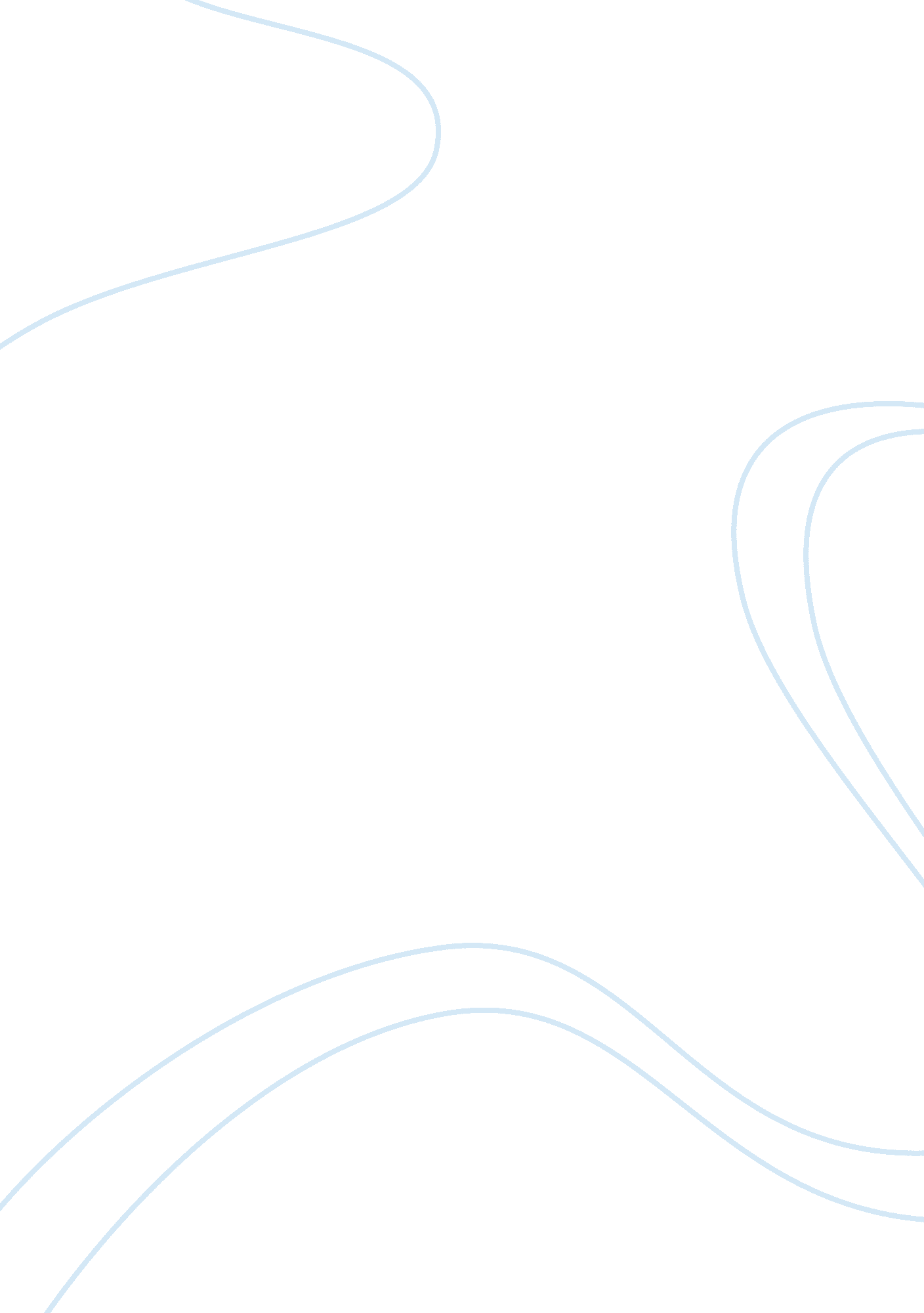 Family pet german sherpard named sam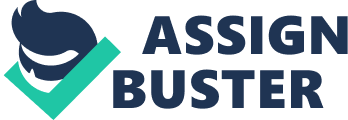 Task: Write a descriptive essay 500 words using concrete, vivid words, including at least one simile, one metaphor, several sensory details, and five different focusing lines or leads. 
Sam, the family pet, is a handsome German Shepherd, with huge black and brown ears that stand on end as firmly as an antenna signaling that there is a change in the surrounding: a stranger getting too close to one of us, the car belonging to a member of the family or a friend pulling into the yard, or a cat or dog venturing into his territory. This is accompanied by a throaty growl that forces his carrier to tighten the grip on his leash especially if we are on the street or in the park. 
The black fur from the outer section of his ears and his head runs down the length of his back to the tip of his long straight, fluffy tail that wags vigorously. This is his flag signaling friendship. This black merges with the soft brown that covers the rest of his body, and enhances his sharp white teeth set in strong jaws, his black button eyes, and long pink tongue. The black eyes seem to sparkle each time he sees a family member, and the long pink tongue is extended as if to extend a warm greeting. 
Sam’s majestic “ WOOF” is typical of his specie: strong and commanding. It is a wake-up call. The lieutenant calls all to attention; and if you were a stranger, or someone who is easily scared, then you would be forced to freeze into the poster of a soldier on parade. 
Sam rests by lying down, almost absorbed into the carpet, doormat, chair, or any area that allows him to comfortably blend his soft body, stretching his long, sturdy front legs out in front, and resting his large well shaped head on them. Many times he sits on his equally well- built hind legs and assumes a stately air. This is when he demands that the tiny white spot on his chest, like a lone star, is noticed and get stroked. He keels over like a boat on the ocean. He rolls himself into a fluffy black and brown ball, and whimpers with pleasure. His huge well- manicured paws, showing soft brown padding, reach out to you to return the favor. At these times, Sam is famous for letting out low happy growls that seem like chuckles, and sometimes like spoken words. 
By scientific standards, Sam has reached midlife but this definitely does not show because his behaviour brings out the youth in him. He is only six years old, and still going strong. He has the energy of a typical child of this age. He is worth his weight in gold, weighing fifty kilograms and showing no signs of fat. He is a healthy dog that is quite friendly with members of the family, both expecting and allowing each person to spend time with him exchanging a handshake, rubbing his head, or being nudged by his cold, damp but friendly, black nose. 
Sam is a friend, a companion, a family member. He represents loyalty and love, and I would never exchange him for anything in the world. 